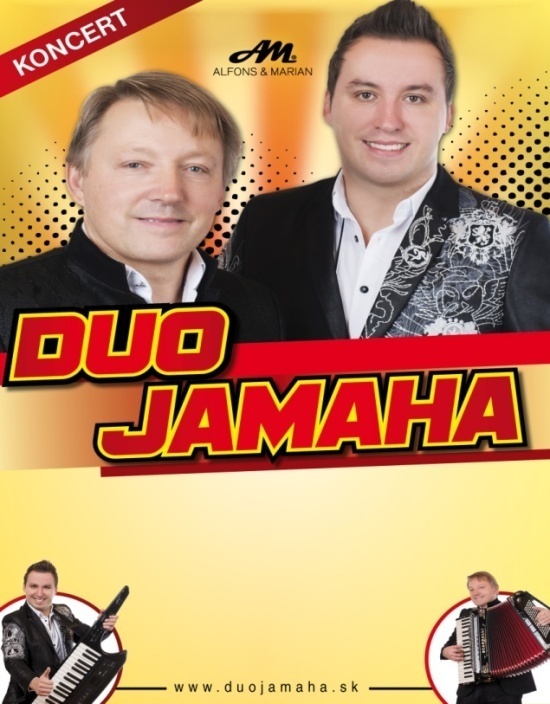                    SOKOLOVNA  URČICESobota 27. října 2018Začátek v 16:00 hod.Prodej vstupenek od 28. 8. 2018 v Kulturním klubu v Určicích v úřední dny:úterý a ve čtvrtek v době od 8:00 –12:00 a od 13:00 – 17:00 hod.       VSTUPNÉ: v předprodeji 140,- Kč, na místě 160,- Kč.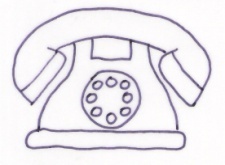            734 714 838; Lenka Buřtová, ved. KK v Určicích